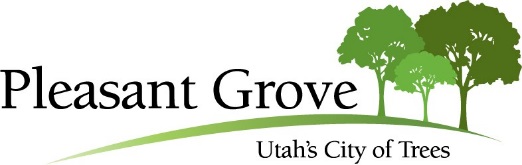 PUBLIC HEARING NOTICENOTICE IS HEREBY GIVEN that the Pleasant Grove City Planning Commission will hold a Public Hearing on Thursday, July 28, 2022, at 7:00 p.m. in the Community Room at the Police and Court Building located at 108 S 100 E, Pleasant Grove, Utah, FOR THE FOLLOWING:Public Hearing: Conditional Use Permit Amendment – Located at 225 West 700 South(Sam White’s Lane Neighborhood)Public Hearing to consider the request of Ace Intermountain Recycling Center to amend the provisions of an existing Conditional Use Permit, located at 225 West 700 South in the Manufacturing Distribution (M-D) Zone. Public Hearing: Code Text Amendment – Section 10-14-19-G:(City Wide)Multiple-Family Residential Development Requirements Public Hearing to consider the request of Pleasant Grove City to amend City Code Section 10-14-19G: Multiple-Family Residential Development Requirements, by modifying the provisions and requirements for multi-family developments within The Grove Zone. For assistance in understanding the above items, you may contact the Community Development Director, Daniel Cardenas, or City Planner, Jacob Hawkins at (801) 785-6057. Posted by: /s/ Daniel Cardenas, Community Development DirectorBy July 15, 2022, posted at the following: City Hall - 70 South 100 East, Library - 30 East Center, Police and Court Building – 108 S 100 E, and State (http://pmn.utah.gov) and City (www.plgrove.org) websites.